Hoax or Real?Select one of the videos below. Using lateral reading, determine whether the video is a hoax. Using the chart below, provide corroboration from trustworthy resources you can find. (This means you might not record every source you look at.) Be sure to avoid ads, sponsored links, and opinion pieces in your lateral reading. Choose One:Video 1	Video 2	Video 3	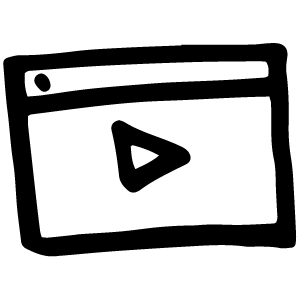 Watch: "Snowboarder Girl Chased by Bear"MARK VDS, YOUTUBE, 4/12/2016 (1 MIN.)Watch: "Loggers Couldn’t Believe What They Found in the Middle of a Tree!"FACTSVERSE, YOUTUBE, 12/13/2018 (6 MINS.)Watch: "Proven Turmeric Cure Cancer"HIWELLNESS, YOUTUBE, 1/4/2017 (5 MINS.)The video I investigated: Corroborating Source (link or citation)Evidence (1-2 bullets of how the source validates or debunks)I determine the information in the video is:hoaxreal               because … 